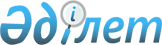 Об утверждении Правил управления бесхозяйными опасными отходами, признанными решением суда поступившими в республиканскую собственностьУтративший силуПриказ Министра энергетики Республики Казахстан от 20 марта 2015 года № 229. Зарегистрирован в Министерстве юстиции Республики Казахстан 30 июня 2015 года № 11475. Утратил силу приказом Министра экологии, геологии и природных ресурсов Республики Казахстан от 14 сентября 2021 года № 373.       Сноска. Утратил силу приказом Министра экологии, геологии и природных ресурсов РК от 14.09.2021 № 373 (вводится в действие со дня его первого официального опубликования).       В соответствии с подпунктом 38-8) статьи 17 Экологического кодекса Республики Казахстан от 9 января 2007 года ПРИКАЗЫВАЮ:       1. Утвердить прилагаемые Правила управления бесхозяйными опасными отходами, признанными решением суда поступившими в республиканскую собственность.      2. Департаменту управления отходами Министерства энергетики Республики Казахстан в установленном законодательством Республики Казахстан порядке обеспечить:      1) государственную регистрацию настоящего приказа в Министерстве юстиции Республики Казахстан;      2) в течение десяти календарных дней после его государственной регистрации в Министерстве юстиции Республики Казахстан направление на официальное опубликование копии настоящего приказа в периодические печатные издания и в информационно-правовую систему "Әділет";      3) размещение настоящего приказа на официальном интернет-ресурсе Министерства энергетики Республики Казахстан и на интранет-портале государственных органов;      4) в течение десяти рабочих дней после государственной регистрации настоящего приказа в Министерстве юстиции Республики Казахстан представление в Департамент юридической службы Министерства энергетики Республики Казахстан сведений об исполнении мероприятий, предусмотренных подпунктами 2) и 3) настоящего пункта.      3. Контроль за исполнением настоящего приказа возложить на курирующего вице-министра энергетики Республики Казахстан.      4. Настоящий приказ вводится в действие по истечении десяти календарных дней после первого официального опубликования.       "СОГЛАСОВАН"          Министр финансов          Республики Казахстан          Б. Султанов __________         19 мая 2015 года       "СОГЛАСОВАН"          Министр национальной экономики          Республики Казахстан          Е. Досаев __________         4 апреля 2015 года Правила управления бесхозяйными опасными отходами,
признанными решением суда поступившими в республиканскую собственность       Сноска. Правила в редакции приказа Министра энергетики РК от 28.04.2018 № 156 (вводится в действие по истечении десяти календарных дней после дня его первого официального опубликования). Глава 1. Общие положения       1. Настоящие Правила управления бесхозяйными опасными отходами, признанными решением суда поступившими в республиканскую собственность (далее – Правила), разработаны в соответствии с подпунктом 38-8) статьи 17 Экологического кодекса Республики Казахстан от 9 января 2007 года (далее – Кодекс) и определяют порядок управления бесхозяйными опасными отходами, признанными решением суда поступившими в республиканскую собственность (далее – отходы).      2. В настоящих Правилах используются следующие понятия:      1) потенциальный участник – физическое или юридическое лицо, временное объединение юридических лиц (консорциум), претендующие на подачу заявки для участия в конкурсе по реализации отходов;      2) кворум – присутствие при голосовании более двух третей от числа членов конкурсной комиссии;      3) конкурсное ценовое предложение – цена, предложенная участником конкурса;      4) конкурсная комиссия – коллегиальный орган, создаваемый уполномоченным органом, состоящий из нечетного количества, но не менее трех человек;      5) управление бесхозяйными опасными отходами – деятельность подведомственной организации уполномоченного органа в области охраны окружающей среды по оценке, реализации, разработке документации для определения дальнейшего метода по утилизации и удалению отходов, реализации проекта рекультивации территорий, на которых размещены отходы, утилизации и удалению отходов;      6) конкурс по реализации отходов – форма реализации отходов, осуществляемая в порядке, предусмотренном настоящими Правилами;      7) участник – физическое или юридическое лицо, временное объединение юридических лиц (консорциум), подавшие заявку на участие в конкурсе по реализации отходов;      8) уполномоченный орган в области охраны окружающей среды – центральный исполнительный орган, осуществляющий руководство и межотраслевую координацию в области охраны окружающей среды и природопользования, а также его территориальные органы;      9) организация – подведомственная организация уполномоченного органа в области охраны окружающей среды, осуществляющая управление отходами.      3. Передача отходов в республиканскую собственность осуществляется на основании судебного решения.       Для передачи отходов в республиканскую собственность местным исполнительным органом области (города республиканского значения, столицы) или уполномоченным органом в области охраны окружающей среды (далее – уполномоченный орган) либо его территориальным подразделением создается комиссия, в состав которой входят представители уполномоченного органа или его территориального подразделения, местного исполнительного органа, органа ведомства в сфере санитарно-эпидемиологического благополучия населения, подведомственной организации уполномоченного органа в области охраны окружающей среды (далее – организация).        При передаче отходов в республиканскую собственность составляется акт приема - передачи бесхозяйных опасных отходов, признанных решением суда поступившими в республиканскую собственность, по форме согласно приложению 1 к настоящим Правилам.       4. К отходам, содержащим стойкие органические загрязнители, признанным решением суда поступившими в республиканскую собственность, применяются положения международных конвенций (Стокгольмская конвенция о стойких органических загрязнителях, ратифицированная Законом Республики Казахстан от 7 июня 2007 года № 259, Роттердамская конвенция о процедуре предварительного обоснованного согласия в отношении отдельных опасных химических веществ и пестицидов в международной торговле, ратифицированная Законом Республики Казахстан от 20 марта 2007 года № 239, Базельская Конвенция о контроле за трансграничной перевозкой опасных отходов и их удалением, Закон Республики Казахстан от 10 февраля 2003 года № 389 "О присоединении Республики Казахстан к Базельской конвенции о контроле за трансграничной перевозкой опасных отходов и их удалением").      5. К радиоактивным отходам, признанным решением суда поступившими в республиканскую собственность, не применяются нормы настоящих Правил по оценке, реализации, разработке документации для определения дальнейшего метода по утилизации и удалению отходов. Радиоактивные отходы подлежат захоронению.      6. Меры по предотвращению доступа населения к отходам, переданным в управление организации, их локализации, сокращению негативного влияния на почвенный покров, водные ресурсы и атмосферный воздух обеспечиваются организацией.      7. Организация ежегодно до 1 февраля, следующего за отчетным годом, представляет в уполномоченный орган информацию об объемах, видах, месторасположении, состоянии отходов, переданных в управление организации, мерах предпринимаемых по управлению ими, по состоянию на 1 января, следующего за отчетным годом, на электронном и бумажном носителях для учета их в государственном кадастре отходов производства и потребления. Глава 2. Порядок управления бесхозяйными опасными отходами, признанными решением суда поступившими в республиканскую собственность Параграф 1. Оценка отходов      8. Организация самостоятельно или с привлечением физических и (или) юридических лиц, имеющих соответствующие лицензии, в соответствии с действующим законодательством Республики Казахстан о государственных закупках, проводит работы по:      1) изучению опасных свойств отходов;      2) определению воздействия отходов на человека и окружающую среду (по степени токсичности);      3) определению уровня опасности отходов;       4) определению кодировки с составлением паспорта опасных отходов по форме, утвержденной приказом Министра охраны окружающей среды Республики Казахстан от 30 апреля 2007 года № 128-п (зарегистрированный в Реестре государственной регистрации нормативных правовых актов за № 4720), на основании Классификатора отходов, утвержденного приказом Министра охраны окружающей среды Республики Казахстан от 31 мая 2007 года № 169-п (зарегистрированный в Реестре государственной регистрации нормативных правовых актов за № 4775);      Также организация с привлечением физических лиц, имеющих свидетельство о присвоении квалификации "оценщик", выданного палатой оценщиков, и являющееся членом одной из палат оценщиков, проводит работы по определению стоимости отходов в соответствии с действующим законодательством Республики Казахстан о государственных закупках.      9. По результатам работ, услуг, указанных в пункте 8 настоящих Правил, организация готовит документы, указанные в подпунктах 1), 2), 3), 4) и 5) пункта 18 настоящих Правил. Параграф 2. Порядок реализации отходов      10. Отходы, кроме отходов, указанных в пунктах 4 и 5 настоящих Правил, по итогам проведения процедур, указанных в пункте 8 настоящих Правил, реализуются в порядке, предусмотренном настоящими Правилами.      11. Порядок проведения конкурса по реализации отходов (далее – конкурс) определяется настоящими Правилами и не регулируется действующим законодательством Республики Казахстан о государственных закупках.      12. Подготовка и проведение конкурса осуществляются организацией.      Состав конкурсной комиссии формируется уполномоченным органом с включением представителей уполномоченного органа, заинтересованных государственных органов, организации.      Конкурсная комиссия состоит из председателя, заместителя председателя и членов комиссии.      13. Отходы реализуются организацией физическим и юридическим лицам, временным объединениям юридических лиц (консорциум), путем проведения конкурса по цене не ниже оценочной стоимости, определенной согласно действующему законодательству Республики Казахстан об оценочной деятельности, за исключением случая, предусмотренного пунктом 43 настоящих Правил.      14. Если в соответствии с действующим законодательством Республики Казахстан об оценочной деятельности итоговая стоимость отходов определена нулевой, то эти отходы реализуются по цене, заявляемой участником, в порядке, предусмотренном настоящим Параграфом.      15. Конкурс проводится открытым способом в два этапа, среди неограниченного круга потенциальных участников.      16. Объявления о проведении конкурса на государственном и русском языках размещаются на интернет-ресурсах уполномоченного органа и организации.      17. Объявление о проведении конкурса содержит:      1) наименование организатора конкурса и адрес приема заявки на участие в конкурсе;      2) время и место проведения конкурса;      3) начало и окончание приема заявок на участие в конкурсе;      4) основные условия конкурса;      5) месторасположение и краткое описание объекта отходов, выставляемого на конкурс;      6) размер взноса за право участия в конкурсе, который составляет один процент от оценочной стоимости объекта отходов, с указанием реквизитов для его оплаты;      7) электронную ссылку для получения пакета документов.      18. Пакет документов формируется организацией и содержит следующую информацию, необходимую потенциальному участнику для подготовки конкурсной заявки:      1) историческую справку об отходах;      2) информацию о количественно-качественных характеристиках отходов;      3) информацию об опасных свойствах отходов;      4) сведения о воздействии отходов на человека и окружающую среду (по степени токсичности)      5) сведения о воздействии на окружающую среду;      6) проект контракта о реализации опасных отходов (далее – контракт), условия которого согласуются уполномоченным органом.       19. Конкурсные заявки на участие в конкурсе по реализации отходов предоставляются потенциальными участниками по форме, согласно приложениям 2 и 3 к настоящим Правилам, с приложением всех подтверждающих документов в прошитом виде с пронумерованными страницами, последняя страница заверяется подписью заявителя или лица по доверенности (для физических лиц) либо подписью первого руководителя или уполномоченного правом подписи лица (для юридических лиц).      20. К конкурсной заявке прилагается:      1) сведения о представителях, если таковые будут, включая сведения о полномочиях таких лиц;      2) сведения о предыдущей деятельности потенциального участника по оценке, реализации, разработке документации для определения дальнейшего метода по утилизации отходов, реализации проектов рекультивации территорий, на которых размещены отходы, удалению и утилизации отходов (при наличии);      3) копию регистрационных и учредительных документов (справка о государственной регистрации юридического лица, устав и приказ на первого руководителя или уполномоченного правом подписи лица) (для юридических лиц);      4) перечень субподрядчиков для выполнения работ либо оказания услуг, объем и виды, передаваемых на субподряд работ, услуг (в случае привлечения);      5) в случае участия консорциума предоставляются копии учредительных документов (справка о государственной регистрации юридического лица, устав и приказ на первого руководителя или уполномоченного правом подписи лица) участников консорциума, договор о совместной хозяйственной деятельности (консорциальное соглашение - для юридических лиц);      6) документ, подтверждающий оплату гарантийного взноса на право участия в конкурсе, за исключением случая, предусмотренного пунктом 14 настоящих Правил;      7) сведения о программе, направленной на реализацию контракта, сведения о применении технологии(й), сроке(ах) реализации, соответствующие требованиям Кодекса и Санитарным правилам "Санитарно-эпидемиологические требования к сбору, использованию, применению, обезвреживанию, транспортировке, хранению и захоронению отходов производства и потребления" (далее – Санитарные правила), утвержденным приказом Министра национальной экономики Республики Казахстан  от 28 февраля 2015 года № 176 (зарегистрированный в Реестре государственной регистрации нормативных правовых актов за № 10936);      8) данные о возможностях потенциального участника, необходимых для выполнения условий конкурса и контракта, документально подтвержденные, с приложением:      сведений о технических возможностях (наличие на территории Республики Казахстан на праве собственности, хозяйственного ведения или оперативного управления и (или) аренды (со сроком аренды на весь период исполнения обязательств по контракту), необходимого оборудования предлагаемой технологии с разрешительной документацией на эксплуатацию в соответствии с законодательством Республики Казахстан), необходимых для безопасной утилизации (переработки) отходов, а также для выполнения условий конкурса и контракта;      сведений об управленческих возможностях (наличие трудовых ресурсов, в том числе персонала, имеющего соответствующую квалификацию, категорию, разряд, класс и стаж работы, с приложением соответствующих подтверждающих документов), необходимых для безопасной утилизации (переработки) отходов, а также для выполнения условий конкурса и контракта;       сведений о финансовых возможностях (банковская справка о наличии денежных средств, сведения об отсутствии (наличии) налоговой задолженности, задолженности по обязательным пенсионным взносам, обязательным профессиональным пенсионным взносам и социальным отчислениям по форме, утвержденной приказом Министра финансов Республики Казахстан от 29 декабря 2008 года № 622 (зарегистрированный в Реестре государственной регистрации нормативных правовых актов за  № 5446), необходимых для безопасной утилизации (переработки) отходов, а также для выполнения условий конкурса и контракта.      21. Потенциальный участник может привлечь субподрядчиков для выполнения работ либо оказания услуг, если иное не предусмотрено условиями конкурса, но не более двух третей объема работ, услуг.      22. Участник конкурса может отозвать конкурсную заявку не позднее чем за три часа до окончания приема конкурсных заявок, письменно сообщив об этом организации.      23. Конкурсные заявки рассматриваются в течение десяти рабочих дней с даты окончания их приема.      24. По результатам рассмотрения конкурсных заявок секретарем конкурсной комиссии подготавливается протокол предварительного допуска, который подписывается всеми присутствующими членами конкурсной комиссии и секретарем.      Организация направляет всем участникам на юридические и электронные адреса, указанные в конкурсной заявке, выписки из протокола предварительного допуска.      25. В случае выявления конкурсных заявок, оформленных с нарушениями требований настоящих Правил, участники приводят конкурсные заявки в соответствие в течение трех рабочих дней с даты направления им выписок из протокола предварительного допуска.      При наличии замечаний, участник вносит необходимые изменения и дополнения в конкурсную заявку.      26. По итогам рассмотрения конкурсных заявок участников с учетом устраненных нарушений (в случае их наличия), конкурсная комиссия принимает решение о допуске или отказе в допуске ко второму этапу конкурса.      27. Конкурсная комиссия принимает решение об отказе в допуске конкурсных заявок участников ко второму этапу конкурса в случае предоставления конкурсной заявки с не устраненными нарушениями, указанными в протоколе предварительного допуска.      28. Решение конкурсной комиссии принимается открытым голосованием при наличии кворума и считается принятым, если за него подано большинство голосов от общего количества присутствующих членов конкурсной комиссии. В случае равенства голосов, принятым считается решение, за которое проголосовал председатель конкурсной комиссии.      Любой член конкурсной комиссии, в случае несогласия с решением конкурсной комиссии, выражает свое мнение, которое излагается в письменной форме и прикладывается к протоколу.      29. Организация в течение трех рабочих дней с даты принятия конкурсной комиссией решения, направляет всем участникам на юридические и электронные адреса, указанные в конкурсной заявке, выписку из протокола допуска.      30. Затраты, понесенные участниками, включая затраты по подготовке к участию в конкурсе, возврату либо компенсации не подлежат. Организация возвращает взносы за участие в конкурсе участникам, которые не были признаны победителями, в течение десяти рабочих дней со дня объявления итогов.      31. Участник, допущенный ко второму этапу конкурса, составляет конкурсное ценовое предложение, по форме согласно приложению 4 к настоящим Правилам, которое предоставляется организации в течение трех рабочих дней с даты направления ему письменного уведомления о допуске, но не позднее, чем за час до процедуры вскрытия конвертов.      32. Конкурсное ценовое предложение содержит ценовое предложение и заверяется подписью участника (для физических лиц), либо подписью первого руководителя или лица, уполномоченного правом подписи (для юридических лиц).      Конкурсное ценовое предложение запечатывается в конверт. На конверте указывается наименование (для юридических лиц) либо фамилия, имя, отчество (при наличии) (для физических лиц) и адрес участника.      33. Конкурсная заявка и конкурсное ценовое предложение предоставляются без вставок между строчками, подтирок или приписок, за исключением тех случаев, когда потенциальному участнику необходимо исправить грамматические или арифметические ошибки.      Конкурсные заявки и конкурсные ценовые предложения, поступившие в организацию, возврату не подлежат.      34. Рассмотрение конкурсных ценовых предложений и подведение итогов проводится конкурсной комиссией в течение трех часов.      При вскрытии конвертов с ценовыми предложениями организацией производится видео-аудиозапись.      35. Победитель конкурса определяется конкурсной комиссией на основе наибольшей цены. В случае подачи одинаковой наибольшей цены несколькими участниками, им предоставляется право повторно предоставить ценовое предложение в течение трех рабочих дней с даты направления им организацией на юридические и электронные адреса протокола вскрытия конкурсных ценовых предложений.      Повторные конкурсные ценовые предложения предоставляются в соответствии с требованиями пункта 33 настоящих Правил.       Рассмотрение повторных конкурсных ценовых предложений и подведение итогов осуществляется в соответствии с пунктом 34 настоящих Правил.      36. Решение конкурсной комиссии оформляется в виде протокола, который подписывается всеми присутствующими на заседании членами конкурсной комиссии и секретарем.      37.Результаты конкурса размещаются на интернет-ресурсах уполномоченного органа и организации в срок не позднее трех рабочих дней с даты принятия решения.      38. Конкурс признается несостоявшимся в следующих случаях:      1) отсутствия конкурсных заявок;      2) участия во втором этапе конкурса только одного участника;      3) если по итогам рассмотрения конкурсных заявок на этапе предварительного допуска на конкурс не было представлено ни одной заявки, соответствующей требованиям конкурса.      39. При признании конкурса несостоявшимся, конкурсная комиссия снимает объект с конкурса или назначает повторный конкурс.      40. При признании повторного конкурса несостоявшимся ввиду наличия только одного участника, допущенного ко второму этапу конкурса, организация по рекомендации конкурсной комиссии заключает с таким участником контракт на основе переговоров и условий, по цене не ниже предложенной участником в конкурсном ценовом предложении.      41. С победителем конкурса заключается контракт. Контракт предусматривает обязательства по соблюдению требований Кодекса, правовых актов в области охраны окружающей среды и Санитарных правил, при обращении с опасными отходами и в целом безопасному ведению работ, а также по представлению победителем конкурса отчета о выполненных работах по форме, утвержденной организацией.      Отчет о выполненных работах представляется в организацию ежеквартально до десятого числа месяца, следующего за отчетным кварталом.      42. В случае несоблюдения условий контракта организация расторгает его в порядке, установленном гражданским законодательством Республики Казахстан, и повторно объявляет конкурс.      43. В случае признания конкурса дважды несостоявшимся в соответствии с подпунктами 1) и 3) пункта 38 Правил, организация проводит конкурс с реализацией отходов по цене, заявляемой участниками в порядке, предусмотренными настоящими Правилами.      44. В случае признания конкурса на реализацию отходов по цене, заявляемой участниками несостоявшимся, в соответствии с подпунктом 1) пункта 38 настоящих Правил, отходы считаются невостребованными.      45. Средства, поступившие от реализации отходов, направляются в доход государства. Параграф 3. Разработка документации по определению дальнейшего метода по утилизации и удалению отходов      46. Организация в порядке, предусмотренном действующим законодательством Республики Казахстан о государственных закупках, организует и (или) проводит работы по закупу работ, услуг на разработку документации для определения дальнейшего метода по утилизации и/или удалению отходов.      47. Документация по определению дальнейшего метода по утилизации и/или удалению отходов должна соответствовать требованиям действующего законодательства Республики Казахстан. Параграф 4. Утилизация и удаление отходов      48. Организация осуществляет безопасную утилизацию и удаление невостребованных отходов в соответствии с Кодексом и Санитарными правилами за счет средств республиканского бюджета. Параграф 5. Реализация проектов по рекультивации территорий, на которых размещены отходы      49. Организация в порядке, предусмотренном законодательством Республики Казахстан о государственных закупках, привлекает физические и (или) юридические лица для реализации проектов, прошедших государственную экспертизу по рекультивации территории, на которых размещены отходы.      50. Рекультивация территорий, на которых были размещены объекты отходов, после реализации, утилизации и удаления отходов производится в соответствии с требованиями земельного законодательства Республики Казахстан. Глава 3. Заключительные положения      51.В процессе обращения с бесхозяйными опасными отходами соблюдаются требования, предусмотренные экологическим законодательством Республики Казахстан. Акт приема-передачи бесхозяйных опасных отходов, признанных решением суда поступившими в республиканскую собственность      "___"______________20__ г.                                                                           _________________________                                                                                                                                   (место составления акта)Комиссия в составе _____________________________________________________________________________________________________________________________________________________________ составили настоящий акт о том, что согласно решению _______________________________________                                                                                                               (полное наименование суда)суда №____ от "___" _____________ 20 __ года, в республиканскую собственность приняты следующие бесхозяйные опасные отходы:      Члены комиссии:___________             ________________________             ____________(должность)             (Ф.И.О. при наличии)                   (подпись)Место печати (при наличии) Для юридических лиц Конкурсная заявка на участие в конкурсе по реализации отходов      Наименование __________________________________________________________________________Место нахождения ______________________________________________________________________                   (юридический, фактический и электронный адреса)БИН___________________________________________________________________________________Государственная принадлежность __________________________________________________________Сведения: - о государственной регистрации в качестве юридического лица _______________________________ - о руководителях _______________________________________________________________________ - об участниках или акционерах:___________________________________________________________                 (с указанием размера их доли в уставном капитале (от общего размера уставного капитала))направляет настоящую конкурсную заявку с приложением следующих документов:1)_____________________________________________________________________________________2)_____________________________________________________________________________________3)_____________________________________________________________________________________4)_____________________________________________________________________________________Документы сформированы в строгой последовательности и прилагаются  на _____ листах.Гарантирую достоверность предоставляемой информации.___________________________                                                                                             ______________(первый руководитель или                                                                                                          (подпись)уполномоченное лицо с правом подписи)Место печати (при наличии) Конкурсная заявка на участие в конкурсе по реализации отходов      Ф.И.О. (при наличии) ____________________________________________________________________ИИН: __________________________________________________________________________________Адрес: _________________________________________________________________________________                                             (адрес регистрации по месту жительства и электронный адрес)Гражданство ____________________________________________________________________________направляет настоящую конкурсную заявку с приложением следующих документов:1)_____________________________________________________________________________________2)_____________________________________________________________________________________3)_____________________________________________________________________________________4)_____________________________________________________________________________________Документы сформированы в строгой последовательности и прилагаются  на _____ листах.Гарантирую достоверность предоставляемой информации.___________________________                                                                                                     __________(Ф.И.О. участника конкурса)                                                                                                            (подпись) Ценовое предложение       Наименование конкурса__________________________________________________________________Наименование/Ф.И.О. участника конкурса___________________________________________________БИН/ИИН/ _____________________________________________________________________________Банковские реквизиты участника __________________________________________________________Наименование отходов ___________________________________________________________________Единица измерения ______________________________________________________________________Количество (объем) ______________________________________________________________________Общая цена ___________________________________________________________________________________________________________________                                                           ___________________(наименование/ Ф.И.О. участника конкурса)                                                                               (подпись)      Место печати (при наличии)© 2012. РГП на ПХВ «Институт законодательства и правовой информации Республики Казахстан» Министерства юстиции Республики КазахстанМинистр энергетикиРеспублики КазахстанВ. ШкольникУтверждены
приказом Министра энергетики
Республики Казахстан
от 20 марта 2015 года № 229 Приложение 1
к Правилам управления
бесхозяйными опасными
отходами, признанными
решением суда поступившими в
республиканскую собственностьФорма№п/пВид отходовКоличество (масса, объем)Занимаемая площадьУровень опасности и код отхода (по Классификатору отходовМесто расположения отходовКомментарии о состоянии отходовПриложение 2
к Правилам управления
бесхозяйными опасными
отходами, признанными
решением суда поступившими в
республиканскую собственностьФормаПриложение 3
к Правилам управления
бесхозяйными опасными
отходами, признанными
решением суда поступившими в
республиканскую собственностьФормаДля физических лицПриложение 4
к Правилам управления
бесхозяйными опасными
отходами, признанными
решением суда поступившими в
республиканскую собственностьФорма